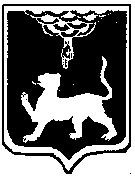 АДМИНИСТРАЦИЯ ГОРОДА ПСКОВАКОМИТЕТ ПО УПРАВЛЕНИЮ МУНИЦИПАЛЬНЫМ ИМУЩЕСТВОМ ГОРОДА ПСКОВАПРИКАЗот  ________№ 01-05/___                                                               г. ПсковВ связи с необходимостью корректировки и добавлением показателей, в соответствии с частью 4 статьи 19 Федерального закона от 05.04.2013 № 44-ФЗ «О контрактной системе в сфере закупок товаров, работ, услуг для обеспечения государственных и муниципальных нужд», в  целях реализации постановления Администрации города Пскова от 30 декабря 2016 № 1821 «Об утверждении Правил определения нормативных затрат на обеспечение функций органов местного самоуправления муниципального образования «Город Псков», органов Администрации города Пскова, включая подведомственные им казенные учреждения»,  ПРИКАЗЫВАЮ: 2. Заместителю председателя Комитета по управлению муниципальным имуществом города Пскова Михайленко С.А. в течение 5 рабочих дней со дня подписания настоящего Приказа разместить  Приказ в единой информационной системе в сфере закупок по адресу: http://zakupki.gov.ru.3. Настоящий Приказ вступает в силу с момента размещения в единой информационной системе в сфере закупок.4. Контроль за исполнением настоящего приказа оставляю за собой. Приложение к  Приказу Комитета по управлению муниципальным имуществом города Псковаот ____________ №  ______Приложение №18к Нормативным затратам  на обеспечение функций Комитета по управлению муниципальным                                                               имуществом города ПсковаНормативыобеспечения функций Комитета по управлению муниципальным имуществом города Пскова, применяемых при расчете нормативных затрат  на оплату расходов, связанных с содержанием, обслуживанием, устранением неисправностей нефинансовых активов, находящихся в казне МО «Город Псков».Возмещение затрат на установку общедомовых приборов учета в многоквартирных домах, в которых имеются нежилые помещения, входящие в казну:Возмещение затрат осуществляется по факту установки общедомовых приборов учета в жилых многоквартирных домах, в которых находятся нежилые помещения, составляющие казну муниципального образования «Город Псков». Стоимость услуги определяется из стоимости общедомовых приборов учета, установленных  на объекте, разделенного на общее количество квадратных метров жилого дома и умножается на количество квадратных метров нежилого помещения казны муниципального образования «Город Псков».Затраты на закупку услуг управляющих  компаний за техническое обслуживание нежилых помещений, расположенных в многоквартирных домах, составляющих казну муниципального образования «Город Псков»: Затраты определяются на основании тарифов из расчета 19,63 рубля за 1 кв. м. в месяц и умножаются на площадь нежилых помещений.  Общая площадь помещений составляет 1545,0 кв. м. Срок предоставления услуг в течение 12 месяцев.Затраты на закупку услуг по вскрытию и замене врезных и навесных замков.Услуги оказываются по мере необходимости. Затраты определяются, исходя из сложности работ и категории замка, требующего замены.Затраты на формирование фонда капитального ремонта.Затраты формируются на основании минимальных размеров взноса на капитальный ремонт общего имущества в многоквартирных домах, расположенных на территории Псковской области в соответствии с Законом области от 11.12.2013 № 1336-ОЗ «Об организации проведения капитального ремонта общего имущества в многоквартирных домах, расположенных на территории Псковской области», Постановлением Администрации Псковской области от 20.01.2015 № 22 «О минимальном размере взноса на капитальный ремонт общего имущества в многоквартирных домах на территории Псковской области на 2015 год, умноженных на  количество квадратных метров помещений казны муниципального образования «Город Псков» и Постановлением Администрации Псковской области от 18.12.2017 № 528 «О минимальном размере взноса на капитальный ремонт общего имущества в многоквартирных домах на территории Псковской области на 2018 год». Минимальный размер взноса на капитальный ремонт общего имущества в многоквартирных домах, расположенных на территории Псковской области с 2018 года установлен в размере: 6,50 руб. на квадратный метр общей площади помещения в многоквартирном доме, принадлежащем собственнику помещения в месяц – для домов без лифта; 7,58 руб. на квадратный метр общей площади помещения в многоквартирном доме, принадлежащем собственнику помещения в месяц – для домов с лифтом.Затраты на оказание  услуг по разработке проектно-сметной  документации реконструкции сетей внутреннего противопожарного водопроводаПриложение №20к Нормативным затратам  на обеспечение функций Комитета по управлению муниципальным                                                               имуществом города Пскова, включая                                             подведомственные муниципальные предприятияНормативыобеспечения функций Комитета по управлению муниципальным имуществом города Пскова, применяемых при расчете нормативных затрат  на оплату расходов, связанных с изготовлением справок, копий архивных документов.Председатель комитета						Е.В. КузнецоваО внесении изменений в Приказ Комитета по управлению муниципальным имуществом города Пскова от 27.01.2017 №01-05/144 «Об утверждении  нормативных затрат на обеспечение функций Комитета по управлению муниципальным имуществом города Пскова»Внести в Приложение к приказу Комитета по управлению муниципальным имуществом города Пскова от 27.01.2017 №01-05/144 «Об утверждении  нормативных затрат на обеспечение функций Комитета по управлению муниципальным имуществом города Пскова» Нормативные затраты на обеспечение функций Комитета по управлению муниципальным имуществом города  Пскова следующие изменения:Приложения к Нормативным затратам на обеспечение функций Комитета по управлению муниципальным имуществом города  Пскова №№ 18 и 20 читать в навой редакции, согласно приложению к настоящему ПриказуПредседатель комитетаЕ.В. КузнецоваСтоимость установки ОПУ из расчета на 1 кв. м., руб. объектаПлощадь нежилого помещения кв. м. Сумма расходов, подлежащих возмещению, руб.58,4259,803493,5423,8532,60777,4240,4032,601316,965,59543,8035670,2636,16255,109224,924,4213,10319,8853,29180,709630,0789,18172,4015374,1350,1521,001053,0673,2221,001537,6451,1349,002505,5529,33245,307195,6155,7083,204633,8918,32127,802341,6754,24104,805684,4158,0350,902953,9335,3150,901797,34  47,63245,311683,5650,891003,351061,20Наименование услуги Объект Стоимость услуги за единицу, рублей.Вскрытие и установка замкаНежилое помещение казныНе более 3000,0  Наименование услуги Адрес местонахождения объекта Стоимость услуги за единицу, рублей.Разработка проектно-сметной  документации реконструкции сетей внутреннего противопожарного водопроводаГ. Псков, ул. Яна Фабрициуса, д.2а60000,0 рублей Наименование Единица измерения Стоимость услуги за единицу, руб.Изготовление справок о правах, зарегистрированных до 15 декабря 1998 года, на объекты недвижимого имущества, необходимых для организации учета.шт.1000,0 Изготовление копий архивных документов, проектно-сметной документации   на объекты инженерной инфраструктуры для постановки на кадастровый учетшт.6000,0 